Attachment 1Existing Zoning Map – PUD-21-00004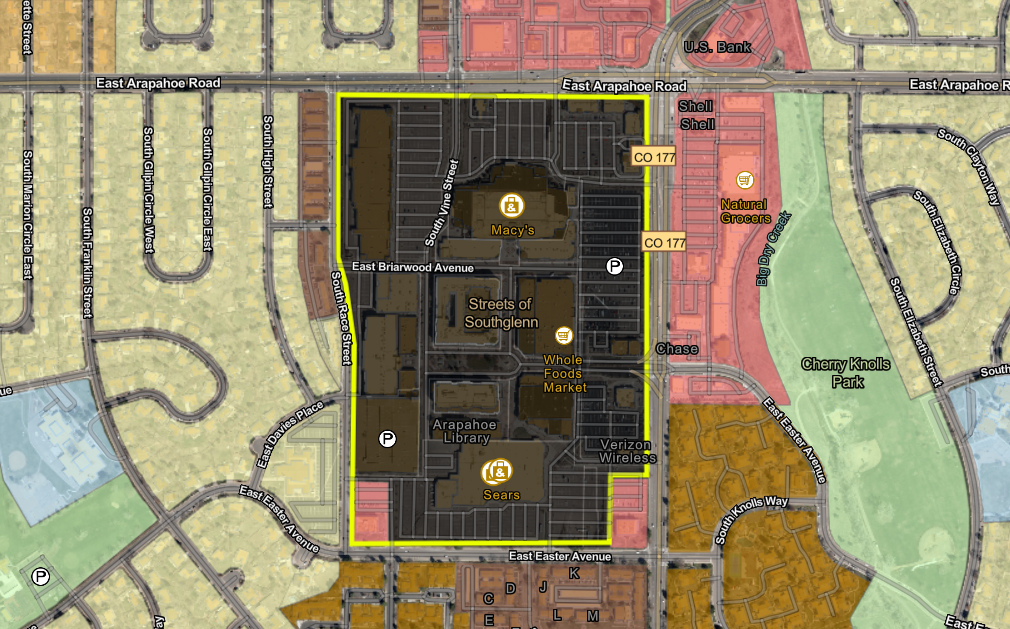 